Donderdag 28 maart 2024 om 19.30 uurAgenda Opening.Mededelingen en ingekomen stukken.Vaststellen agenda.Status TopspinNotulen Algemene Ledenvergadering 2023Notulen Begrotingsvergadering 2023Secretarieel Jaarverslag 2023Financieel Jaarverslag 2023Verslag Kascontrolecommissie.Benoemen Kascontrolecommissie.Vaststellen contributie 2024Goedkeuren begroting 2024Hoofdbestuursverkiezing.	Aftredend volgens schema en herkiesbaar zijn:	Secretaris Niek den Daas (duur is 3 jaar)	Commissaris/Adviseur Corne Jacobs (duur is 3 jaar)	Materiaal Commissaris/PR Gino Slothouber (duur is 3 jaar)Voor de functies, kunnen gegadigden zowel voor informatie als aanmelding dit via een mail doen naar secretaris@mbsov.nl.Kandidaten voor een bestuursfunctie kunnen zich conform het gestelde in de statuten 8.3 één week voor de ALV schriftelijk aanmelden.Rondvraag.Sluiting.1 Opening De voorzitter opent de vergadering om 19:30 uur en heet een ieder van harte welkom.Er worden foto’s genomen van de vergadering. Voor gebruik op de site en ons archief. Iedereen die dat niet wil, kan zich melden. Dan worden er maatregelen genomen. De voorzitter vraagt of iedereen zich heeft ingeschreven op de presentielijst.Hij verzoekt een ieder de telefoons uit te zetten en vraagt iedereen op te staan en een moment van stilte in acht te nemen voor de leden die ons afgelopen jaar zijn ontvallen.2 Mededelingen en ingekomen stukken Er zijn afmeldingen gekomen van L. Burggraaf, R. de Haan, H. Tighelaar, D.J. de Grooth, M. Munter, E. Pieters, R. Piersma, D. Nederveen en R. Weistra. 3 Vaststellen agenda De voorzitter vraagt aan de aanwezigen of er nog aanvullende punten voor de agenda zijn. Die zijn er niet.4 Status Topspin Er wordt door de voorzitter uitgelegd, wat de status van Topspin op dit moment is. In het kort: Verkoop aan een investeerdersgroep, oprichting “Padel en Racketclub Huisduinen”, wachten op de omgevingsvergunning, bezwaartermijn, dat uiteindelijk kan lopen tot en met juni. Grootste zorg is geluidsoverlast, voor de omwonenden. Een uitgevoerd akoestisch onderzoek toont in ruime mate aan, dat er geen geluidsoverlast zal zijn. De waarden vallen ruim binnen de norm. Verder is het afwachten.Er wordt gevraagd of er een plan B is, voor het geval er geen verkoop kan zijn aan de genoemde vereniging. Nog niet, dat gaat het Hb in april bespreken met elkaar. Er zijn een paar scenario’s denkbaar. 5 Notulen Algemene Ledenvergadering 2023 Bij punt 6 staat Notulen begrotingsvergadering 2012, dat moet Notulen begrotingsvergadering 2022 zijn.6 Notulen Begrotingsvergadering 2023Er geen op- of aanmerkingen, het verslag wordt vastgesteld.7 Secretarieel Jaarverslag 2023De secretaris leest het jaarverslag voor. Er zijn geen vragen of opmerkingen.8 Financieel jaarverslag 2023 De penningmeester legt een aantal posten uit, zoals de post schilderen van de grote hal. Er zijn verder geen opmerkingen, aanmerkingen of vragen. Het verslag wordt vastgesteld. 9 Verslag Kascontrole Commissie De secretaris leest het verslag van de KC voor. De vergadering verleent het hoofdbestuur decharge. 10 Benoemen Kascontrole commissie De kascontrolecommissie in 2025 zal gevormd worden door de afdelingen: Toneel, Biljart en Tafeltennis. Reserve is de afdeling Trimmen. De penningmeester zal in 2025 de afdelingen uitnodigen.11 Vastellen contributie 2024Het hoofdbestuur ziet geen aanleiding om de hoogte van de contributie te wijzigen.12 Goedkeuring begroting 2024Er wordt gemeld dat er 1 post, namelijk Buma/Stemra niet aanwezig is. Begroting was voor de beslissing al gemaakt en op het begrotingsoverleg goedgekeurd. Er wordt gevraagd waarom de afdracht aan Topspin, nog steeds op de begroting staat. Er wordt nog rekening gehouden met enkele laatste kosten in dit jaar.De voorliggende begroting wordt verder goedgekeurd.13 Hoofdbestuursverkiezing Er zijn geen aanmeldingen geweest de vacante bestuursfuncties. Zowel de secretaris, de commissaris/adviseur als de materiaal commissaris worden met algemene stemmen herkozen.14 Rondvraag Dhr. Biersma: Salsa wacht nog steeds op passen voor een aantal van hun leden. De penningmeester is bezig met de lijst. De afdeling Dansen zal de lijst verzenden aan de secretaris. Ze vinden dit erg lang duren. Actie: penningmeester15  SluitingDe voorzitter sluit bij deze de vergadering en nodigt een ieder uit om even na te praten aan de bar met een drankje.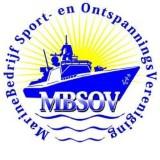 Marinebedrijf Sport- en OntspanningsverenigingAlgemene Leden vergadering 2024